Objednávka č. Číslo objednávky uveďte na faktuře, současně přiložte k faktuře i kopii objednávky.Faktury prosím zasílejte na email: fakturace@zoopraha.cz. 	Akceptace objednávky:Za objednatele:	………………………………………………..	Za dodavatele:	………………………………………………..                                         XXX  investiční náměstek	razítko a podpis objednatele	podpis (razítko) dodavatele	Datum:	 03.04.2024 	………………………………………………..Dodavatel: Dodavatel: Dodavatel: Ing. arch. Tomáš BernášekIng. arch. Tomáš BernášekIng. arch. Tomáš BernášekNerudova 372Nerudova 372Nerudova 372432 01 Kadaň432 01 Kadaň432 01 KadaňIČO: 6316369163163691DIČ: XXXXXXObjednávka ze dne:Objednávka ze dne:2. 4. 2024Dodávka do dne:Dodávka do dne:31. 8. 2024Způsob platby:Způsob platby:převodemObjednatel:Objednatel:Zoologická zahrada hl. m. PrahyU Trojského zámku 120/3171 00  Praha 7IČO:00064459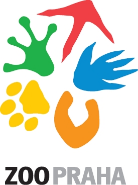 DIČ:CZ 00064459Banka:PPF Bankač. účtu:2000980001/6000